JUHENDKeila Swimclubi ”Jõuluvõistlus” toimub 4-l rajal 25m basseinis, veetemperatuur 27,5°.Soojendusujumine kell 16.15, võistluste algus kell 16.45.PROGRAMM     1. T 2012 ja nooremad     	25 m selili           	12. P 2005 ja vanemad            50 m liblikat     2. P 2011 ja nooremad     	25 m selili          	13. T 2012 ja nooremad          25 m liblikat              3. T 2011                                      25 m selili 	14. P 2011 ja nooremad          25 m liblikat             4. P 2010                      	25 m selili                     	15. T 2011                                  25 m liblikat	            5. T 2009-2010        	50 m selili                             16. P 2010                                  25 m liblikat     6. P 2008- 2009                	50 m selili	17. T 2009-2010                        50 m liblikat                            7. T 2007-2008                	50 m selili	18. P 2008- 2009                       50 m liblikat        8. P 2006-2007                 	50 m selili	19. T 2007-2008                         50 m liblikat	     9. Emad   	50 m vabalt	20. P 2006-2007                         50 m liblikat     10. Isad   	50 m vabalt                          21. T 2006 ja vanemad     	200 m kompleksi          11. T 2006 ja vanemad     	50 m liblikat                         22. P 2005 ja vanemad     	200 m kompleksiÜlesandmine:  palun saata 15.detsembriks, 2019 e-aadressil: r_puolokainen@hotmail.com või 
   tel: Raili 56 472 666. Külalisvõistlejatel osalemismaks 3€.(klubist max 8 ujujat). Tasumine kohapeal. Kohapealne registreerimine lõppeb 16.15Autasustamine:  Toimub peale 12. ja 22 ala.Vanuseklassides:  T 2012 ja nooremad; T 2011 ning P 2011 ja nooremad; P 2010 autasustatakse iga distantsi kolme paremat  medali, diplomi ning magusaga.Vanuseklassides: T 2009-2010; T 2007-2008 ja T 2006 ja vanemad ning P 2008-2009; P2006-2007 ja P 2005 ja vanemad autasustatakse iga distantsi kolme paremat medali ja magusaga.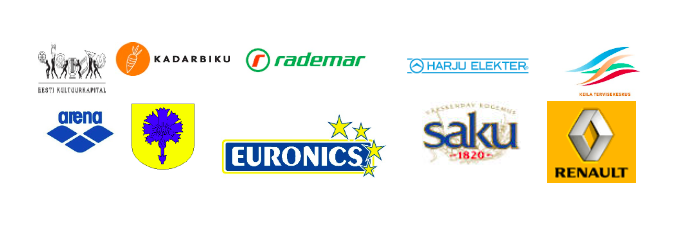 Vees kohtume!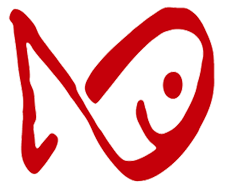 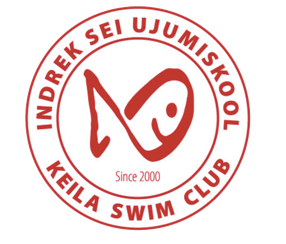 17. detsembril 2019 toimub Keila Tervisekeskuse ujulas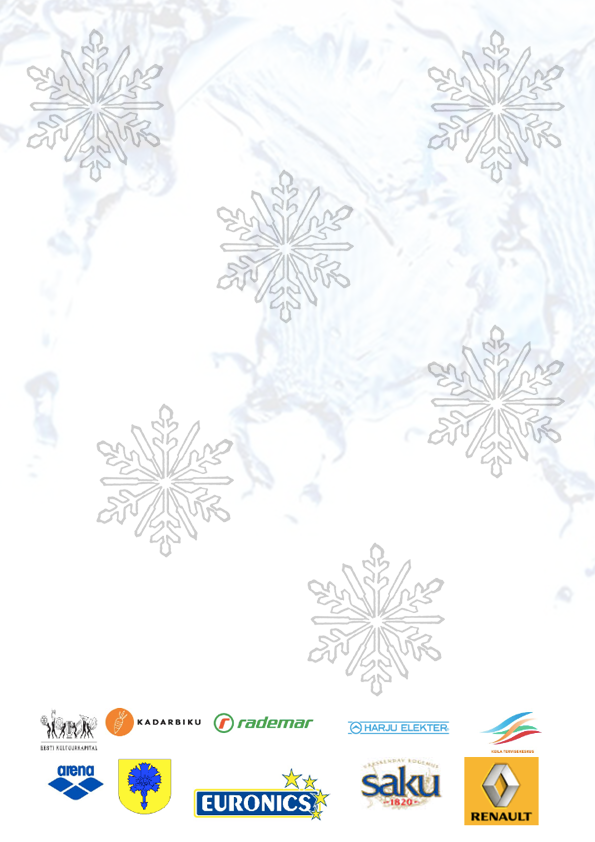 Keila Swimclubi “Jõuluvõistlus”Võistluste algus kell 16.45 (soojendus 16.15)
